Положение  о проведении новогодней выставки–ярмарки изделий декоративно–прикладного творчества «Зимние мотивы» Общие положения1.1. Организатором новогодней выставки–ярмарки изделий декоративно–прикладного творчества «Зимние мотивы» (далее по тексту Выставка – ярмарка) является МБУК  «Районный дом культуры им. Г. И. Невельского».1.2. Выставка – ярмарка проводится в целях  объединения  мастеров декоративно–прикладного творчества, сохранение и развитие традиций ремесленной культуры, народных художественных промыслов, декоративно–прикладного и изобразительного творчества на территории Невельского городского округа через возрождение новогодних и рождественских ярмарок.1.3. Задачами выставки–ярмарки являются:– демонстрация бытующих видов ремесел;– реализация художественной продукции как способ материальной поддержки мастеров;– стимулирование творческой активности мастеров, предприятий художественных промыслов, сохраняющих местные ремесленные традиции;– создание благоприятных условий для делового общения и эффективной коммуникации мастеров, представителей малого бизнеса в области декоративно – прикладного искусства;– совершенствование форм и приемов работы по оказанию культурных услуг  различным категориям населения.  УчастникиК участию в Выставке – ярмарке  приглашаются ремесленники, профессиональные и самобытные художники, мастера и любители  декоративно–прикладного творчества (далее мастера). Возраст участников не ограничен.Сроки и место проведения2.1.Выставка – ярмарка проводится  22 – 24 декабря 2017 года в МБУК «РДК им. Г.И. Невельского» по адресу: г. Невельск, ул.Ленина 54А.2.2.Время  работы Выставки – ярмарки: 22 декабря – с 15.00 до 19.00 часов23 декабря – с 10.00 до 17.00 часов24 декабря – с 10.00 до 17.00 часовУсловия и порядок проведенияНа Выставку – ярмарку принимаются работы, выполненные в различной технике (графика, живопись, резьба по дереву, камню, шитье из ткани, вышивка, художественная обработка ткани, керамика, лозоплетение, бисероплетение, а также возможны варианты смешанных техник и другие); Количество работ не ограничено;Мастера самостоятельно  оформляют выставочное место и следят за своими работами в течение дня;  Мастера имеют право вести оптовую и розничную торговлю своей продукцией в течение всего периода проведения ярмарки;Место для экспозиции  предоставляется организаторами выставки;Для участия в выставке – ярмарке в адрес организаторов необходимо предоставить следующий пакет документов: – анкету–заявку  участника работ (Приложение 1);– список  и фото выставочных экспонатов (Приложение 2);– этикетаж на все выставочные экспонаты (Приложение 3).Пакет документов для участия  выставке–ярмарке  направляется в адрес организаторов на электронную почту annafomina86@gmail.com  в срок до 19 декабря 2017 года включительно. Для участия в выставке – ярмарке допускаются работы после рассмотрения комиссией и уведомления мастера работ.  Более подробную информацию можно уточнить по контактному телефону. Материалы, отправленные позднее установленного срока, к рассмотрению не принимаются.Работы оформляются мастерами 22 декабря с 10.00 до 14.00 часов (за час до начала ярмарки). Организаторы выставкиОрганизаторы выставки выполняют следующие функции:– принимают заявки на участие в Выставке – ярмарке;– предоставляют мастерам выставочное оборудование для размещения и оформления экспозиций (столы, стулья, стенды);– оказывают содействие мастерам в оформлении.Основные критерииОсновными критериями для участия в Выставке – ярмарке являются:– отражение в изделиях зимней тематики, нового года;– сочетание как традиционных, так и современных технологий и материалов;– качество исполнения изделий;– эстетическая привлекательность изделий.7. Контактная информацияАдрес проведения выставки: г. Невельск, ул. Ленина 54 А, МБУК «РДК им. Г. И. Невельского» Телефон для справок: 89242872144, с пн.–пт. с 10.00 до 18.00Эл. Почта для отправки заявок: annafomina86@gmail.comКоординатор: Фомина Анна Сергеевна, ведущий методист РДК им.Г.И. Невельского.	Приложение 1Анкета–заявкаДля участия в Новогодней выставке–ярмарке декоративно–прикладного творчества «Зимние мотивы»22–24.12.2017 годаВ МБУК «РДК им. Г. И. Невельского»Ф.И.О. автора работ __________________________________________________________________Контактный телефон/эл.адрес___________________________________________________Информация о необходимом выставочном оборудовании (стол, стенд/количество)_____________________________________________________________________________________________________________________Указать какой характер несет выставка (демонстрационный/ или реализация продукции)_________________________________________________________Приложение 2Список  выставочных экспонатовфото выставочных экспонатов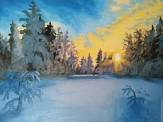 Приложение 3Этикетаж на все выставочные экспонатыРазмер этикетажа 11/4 см., размер шрифта 12, наименование шрифта Times New Roman! УТВЕРЖДАЮНачальник отдела культуры, спорта, туризма и молодёжной политики администрации Невельского городского округа______________________М.М. Саенко«____»______________2017 год№ п/пФ.И.О.автораНаименование работыТехника исполнения, материал123…Иванова Екатерина,Панно «Зимний лес»вышивка бисеромЦентр народного творчества г. Невельск